宁波市住房和城乡建设局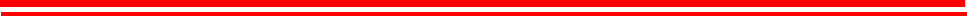 关于征求《宁波市建筑市场信用系统功能优化方案(征求意见稿)》意见的函各区(县、市)、开发园区住房城乡建设主管部门，市建筑市场总站、市建设安质总站，各有关单位：为进一步加强我市建筑市场监管信息化建设，提高建筑市场 监管信息化管理水平。根据《宁波市住房和城乡建设局关于印发 <宁波市建筑市场主体专项信用评价实施细则>的通知》等文件要 求，结合前期对各地主管部门、行业协会、建筑业企业等调研座 谈会意见与需求，我局起草了《宁波市建筑市场信用系统功能优 化方案(征求意见稿)》,现征求你们意见建议，请于2月10日 下午17:00前将修改意见以书面盖章形式反馈至市住建局(联系人：邢佳丽，联系方式：89180547),若无修改意见，也请反馈。附件：宁波市建筑市场信用系统功能优化方案(征求意见稿)宁波市住房和城乡建设局2023年2月6日1-附件宁波市建筑市场信用系统功能优化方案(征求意见稿)一、企业端(一)实名制考勤短信接收人调整1.企业实名制考勤短信接收人由“企业法定代表人”调整 为“企业实名制负责人”(施工、监理企业必填),“企业实名 制负责人”模块设在宁波市建筑市场信用系统(以下简称“信 用系统”)企业基本信息页面，目前该企业实名制负责人登记 信息依旧是企业法定代表人信息，企业可自行更改无需提交审核，请务必填写真实准确。2.项目上除项目经理、项目总监接收实名制考勤短信外， 现新增“项目实名制负责人”接收实名制考勤短信，负责项目实名制管理，“项目实名制负责人”设在项目标段信息。3.调整后实名制短信接收对象如下：施工企业是企业实 名制负责人(企业层面)、项目实名制负责人(项目层面) 和项目经理(项目层面);监理企业是企业实名制负责人(企 业层面)、项目实名制负责人(项目层面)和项目总监(项目层面)。(二)实名制缺勤扣分方式调整当施工(监理)企业某一项目连续4天及以上缺勤时扣除该项目管理评价分，扣分标准如下：1.扣分记录在评价周期(按季度)内有效， 一次连续缺勤记录扣分一次，该项目缺勤扣分在评价周期(按季度)内 按扣分次数取平均值，该分值在项目排名赋分后扣除，形成最终的项目管理评价分。项目缺勤扣分按如下公式计算：其中：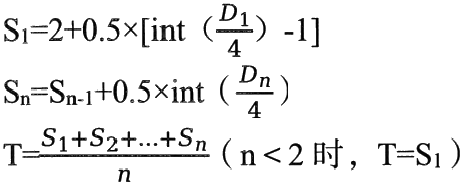 Si为第一次连续缺勤计分值；Sn为第n次连续缺勤计分值，n≥2;D1为第一次连续缺勤天数；Dn为第n次连续缺勤天数，n≥2;T为周期内各次连续缺勤计分值的平均分；int:是将一个要取整的实数向下取整为最接近的整数；施工和监理项目扣分公式一致，计算监理项目扣分时公式中的数值2、0.5改为1、0.25。2.项目因未及时录入进度节点时间产生缺勤记录的，在 节点补录后，信用系统对项目实际终止施工安全监督、竣工验收(市政项目初验)时间之后产生的缺勤记录自动撤销。(三)企业项目管理评价分调整1.企业项目管理评价分定期展示。每自然月首日零时在原信用评价页面处展示计算后的企业项目管理评价分。2.项目检查页面中，设置项目自定义筛选功能。(四)施工企业不良行为信息扣分调整“企业不良行为信息    行政处罚及其他”指标涉及项目 问题进行失信等通报处罚的，按项目类型分别计算。例如， 某企业的房建项目被主管部门失信公示的，此失信扣分只计 入该企业房建建筑领域信用评价中的不良行为，市政工程领 域和专业承包领域不计入。此前各地已录入的施工企业不良行为信息不做调整。(五)系统操作功能调整1.为有效杜绝企业长期无效占用非本单位人员信息的问 题。企业进行人员添加后，如未在1个月内发起入库申请，信用系统自动调离该人员，则企业不占用该人员信息。2.企业申请项目长期停工须由项目主管部门审核通过。3.企业办理竣工验收时须填写工程质量保证金内容。4.竣工验收模块增加竣工验收单体搜索查找功能。5.登录后信用系统后可在文件发布模块查看各类文件。二、 管理端(一)信用信息管理1.企业信用评价等级按企业注册地行政区域根据不同类  (组)别进行划分。其中北仑区包含原大榭、梅山、保税区 的企业，镇海区包含石化区企业，象山县包含象保区的企业，东钱湖企业单独排名。2.各地主管部门可向市住建局申请本区域项目管理评价分数排名的项目清单。(二)系统操作功能调整1.各地主管部门可协助办理项目临时停工、长期停工。2.项目合同终止后相应标段单体自动取消关联。3.各地主管部门应统一在信用系统上传关于信用系统信息勘误、实名制考勤异议申请等资料。4.信用系统增加短信群发和选发功能，发送对象为企业法定代表人或企业负责人。